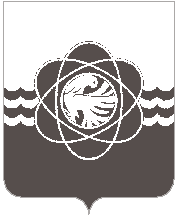 П О С Т А Н О В Л Е Н И Еот ___14.04.2021___ № __321__	В связи с кадровыми изменениями,Администрация муниципального образования «город Десногорск» Смоленской области постановляет:	1. Внести в постановление Администрации муниципального образования «город Десногорск» Смоленской области от 02.03.2020 № 199 «Об утверждении Положения о сборном эвакуационном пункте муниципального образования «город Десногорск» Смоленской области, Перечня сборных эвакуационных пунктов, назначении начальников сборных эвакуационных пунктов и признании утратившими силу некоторых правовых актов» (в ред. от 24.07.2020 № 545) следующее изменение:- в абзаце 5 пункта 2 слова «Старовойтова Дмитрия Александровича» заменить словами «Сергеева Сергея Вячеславовича».2. Отделу информационных технологий и связи с общественностью                            (Е.М. Хасько) разместить настоящее постановление на официальном сайте Администрации муниципального образования «город Десногорск» Смоленской области в сети Интернет.3. Контроль исполнения настоящего постановления возложить на заместителя Главы муниципального образования по социальным вопросам – председателя эвакуационной комиссии муниципального образования «город Десногорск» Смоленской области                А.А. Новикова и начальника Управления по делам ГО и ЧС А.К. Воронцова.Глава муниципального образования«город Десногорск» Смоленской области 	                                     А.Н. ШубинО внесении изменения в постановление Администрации муниципального образования «город Десногорск» Смоленской области от 02.03.2020                  № 199 «Об утверждении Положения о сборном эвакуационном пункте  муниципального образования «город Десногорск» Смоленской области, Перечня сборных эвакуационных пунктов, назначении начальников сборных эвакуационных пунктов и признании утратившими силу некоторых правовых актов» 